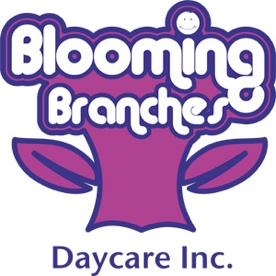 MAPLE RIDGE2326 Brightseat Road, Landover MD 20785Tel: (301) 772-8838 Email: BloomingBranches@gmail.comLIST OF ITEMS TO BRING TO THE DAYCARE CENTERINFANTS:								TODDLERS:Pampers								Pull-ups/Pamper/UnderwearWipes	Wipes Blankets		Lunch2 changes of clothing		SnackFormula/Milk		BlanketCereal or any other baby food		2 changes of clothing